Year 3 – Autumn 2 – Light 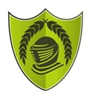 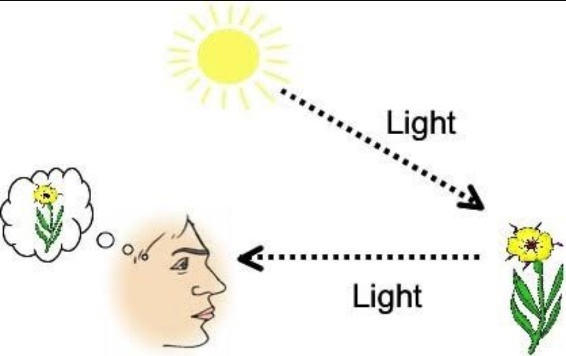 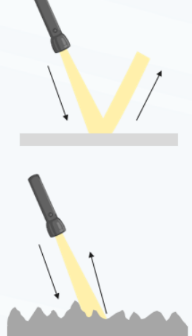 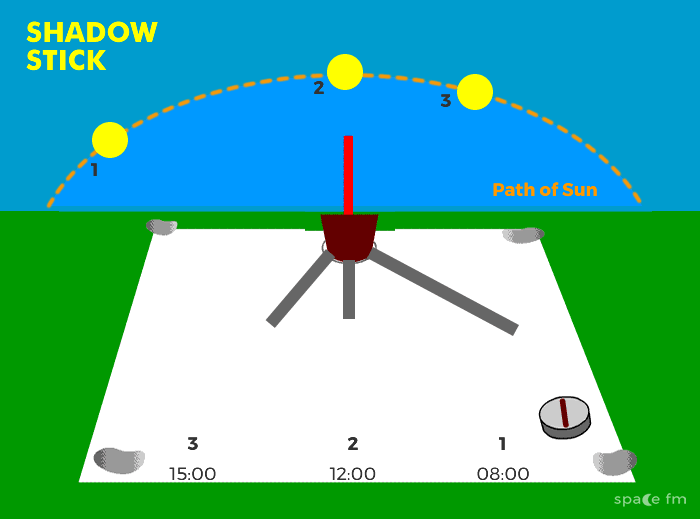 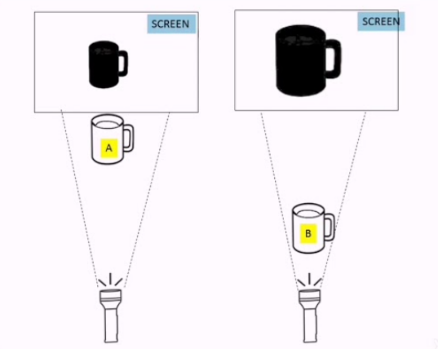 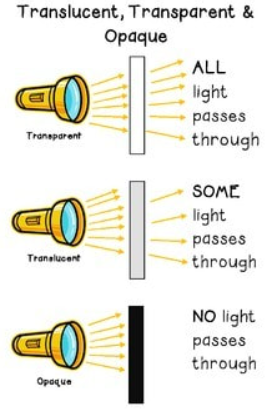 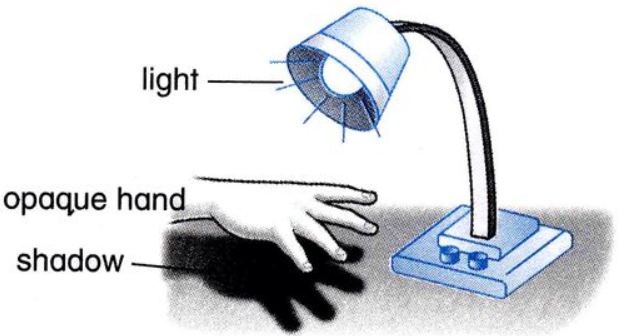 Key FactsLight travels in a straight line. We can see objects when light reflects off them and hits our eyes.Smooth surfaces reflect light better than rough surfaces.Shadows are formed when opaque objects block light. Shadows are the shape of the object.When the light source is directly above the object, the shadow will be underneath the object.When the light source is to one side of the object, the shadow will appear on the opposite side and be longer.Key VocabularyKey VocabularyKey VocabularyKey VocabularyLight A form of energy that travels in waves from a source.TranslucentObjects that let some light through. We can’t see through them properly.Light sourceAn object that makes its own light.TransparentObjects that let light travel through them easily. We can see through them.DarkThe absence of light.OpaqueObjects that do not let light travel through them.RayThe path that light travels in.ReflectWhen light hits the surface of an object and bounces back into our eyes.ShadowA dark shape on a surface that is made when something is in between a light and the surface.